Prepísať poznámky do zošita (31.3.) + projektJuhozápadná ÁziaPoloha :leží na rozhraní  svetadielov Ázie ,Európy a AfrikyVäčšia časť sa označuje Blízky východ. Oblasť tvorí 18 štátov.Najľudnatejšie krajiny sú: Turecko, Irán, Saudská Arábia, Irak, ostrovný štát Cyprus,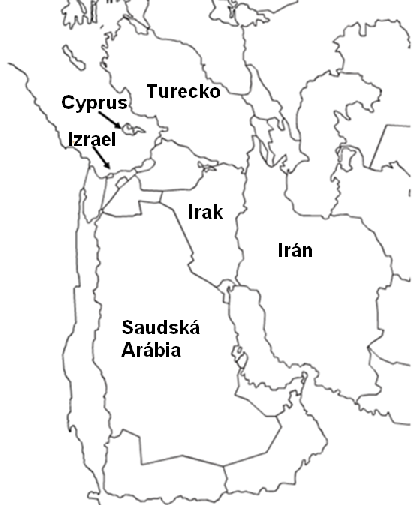    Zakaukazsko : Gruzínsko,Arménsko,Azerbajdžan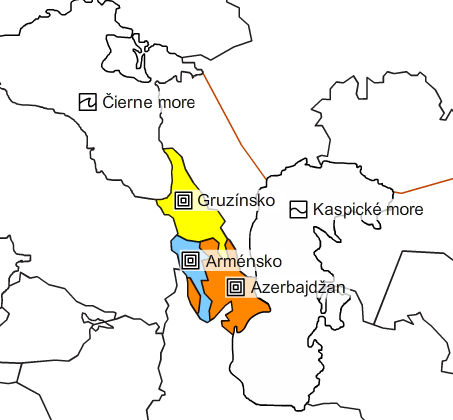 Moria : Červené more, Čierne more ,Kaspické more ,Stredozemné morePrielivy  Bospor a Dardanely oddeľujú Malú Áziu od EurópyPríroda :Arabský poloostrov púšť NafúdMezopotánska nížina: rieky Tigris a EufratSeverná časť Turecko–Ararat 5137mIrán -pohoria vysoká náhorná plošina obklopená pohoriami. Najvyšší vrch krajiny Demávend (5 771 m) leží v pohorí ElborzNajväčším pohorím juhozápadnej Ázie je KaukazPodnebie: V pohoriach je viac zrážok ako na juhu, lebo tam pramenia rieky.Projekt – Štáty Ázie (do 5.4.)Vyber si jeden štát ÁzieSpracuj ho na papier alebo výkresZa nadpis dáš názov daného štátuVyhľadaj o ňom základné informácie (poloha, povrch, vodstvo, obyvateľstvo, hospodárstvo...)Nakresli na projekt vlajku daného štátuVyhľadaj na internete zaujímavosti o danom štáte a napíš ich.Nezabudni napísať literatúru, odkiaľ si čerpal informácie.Ostatné nechám na teba, na tvoju fantáziu Pošli mi projekt na mail b.kajanova@gmail.com, alebo odfotené na mesenger do nedele 5.4.2020. Projekt nezahadzuj, odovzdáš mi ho keď prídeme do školy. Príjemnú zábavu, s pozdravom Gašparová